КОНЦЕПЦИЯ ОБРАЗОВАТЕЛЬНОЙ ПРОГРАММЫРОССИЙСКАЯ АКАДЕМИЯ НАРОДНОГО ХОЗЯЙСТВА И ГОСУДАРСТВЕННОЙ СЛУЖБЫНАИМЕНОВАНИЕ ФАКУЛЬТЕТА/ФИЛИАЛАРУКОВОДИТЕЛЬ ПРОГРАММЫ (не более 1 страницы – весь раздел)ФИО: ……….Ученая степень, звание: ……….Основное место работы (организация и должность): ……….Основные профессиональные и научные достижения за последние 3 года: ……….(можно указать профессиональные награды, не более 10 основных научных публикаций, реализованные проекты по профилю программы, деятельность на руководящих позициях, наличие профессиональных сертификатов)ЦЕЛИ И ЗАДАЧИ ОБРАЗОВАТЕЛЬНОЙ ПРОГРАММЫ (не более 0,5 страниц)Цель(-и) ОП:  ……….Задачи ОП:…..;…...;ОТЛИЧИТЕЛЬНЫЕ ОСОБЕННОСТИ ПРЕДСТАВЛЯЕМОЙ ОП (не более 1 страницы – весь раздел)Партнеры образовательной программы (российские и/или зарубежные организации и университеты):…..;…..;(описание роли организаций-партнеров в реализации ОП; указать, какие организации будут готовы принимать на практику обучающихся по данной ОП, как отражены потребности работодателей в ОП).Основные конкуренты на рынке образовательных услуг(Лучшие отечественные и зарубежные программы, близкие по профилю к представленной. Также необходимо указать основных конкурентов и близкие программы на рынке образовательных услуг и внутри Академии; проанализировать сравнительные преимущества и недостатки ОП как на внешнем уровне, так и в сравнении с программами, существующими в Академии).Целевая аудитория образовательной программы (Необходимо указать профессиональный опыт и мотивацию абитуриентов; критерии отбора обучающихся; также указать предполагаемую аудиторию и численность студентов – в том числе за счет бюджета).«Портрет выпускника» образовательной программы (Указываются ключевые отрасли, организации и должности, работе на которых соответствуют выпускники программы. Могут быть указаны профессиональные стандарты, учтенные при разработке портрета выпускника. Также могут быть указаны потенциальные работодатели и мероприятия по обеспечению трудоустройства выпускников)УЧЕБНЫЙ ПЛАН(приводится по форме, аналогичной Приложению №4)ПРЕПОДАВАТЕЛИ ПРОГРАММЫ(сведения приводятся по форме Приложения №5, заполняемого в MS Excel)УЧЕБНО-ТЕМАТИЧЕСКИЕ ПЛАНЫ КЛЮЧЕВЫХ ДИСЦИПЛИН(приводятся не более чем по 15 дисциплинам, которые руководитель программы считает ключевыми; по каждой из таких дисциплин в MS Excel заполняется отдельная таблица по форме Приложения №6)ФОНД ОЦЕНОЧНЫХ СРЕДСТВ ИТОГОВОЙ АТТЕСТАЦИИ(Могут быть приведены образцы заданий / контрольно-измерительных материалов для проведения итоговой аттестации, содержательные требования к выпускной квалификационной работе, кратко описан формат проведения итоговой аттестации).МАТЕРИАЛЬНО-ТЕХНИЧЕСКОЕ ОБЕСПЕЧЕНИЕ ОБРАЗОВАТЕЛЬНОГО ПРОЦЕССА (не более 1 страницы – весь раздел)(Приводится перечень и характеристики необходимого оборудования и аудиторий; приводятся сведения о наличии/отсутствии необходимой литературы и иных условий в Академии на момент прохождения внутренней аккредитации).СМЕТА РАСХОДОВ ОБРАЗОВАТЕЛЬНОЙ ПРОГРАММЫ(сведения приводятся по форме Приложения №7, заполняемого в MS Excel)В смете обязательно должны быть отражены следующие расходы:Учебные расходы; Оснащение аудиторного фонда и закупка необходимого оборудования (в части отсутствующего в Академии оборудования); Расходы на пополнение библиотечного фонда литературой; Расходы на укомплектование программы преподавателями.К смете обязательно должны быть приложены необходимые пояснения и расшифровки.Приложение № 4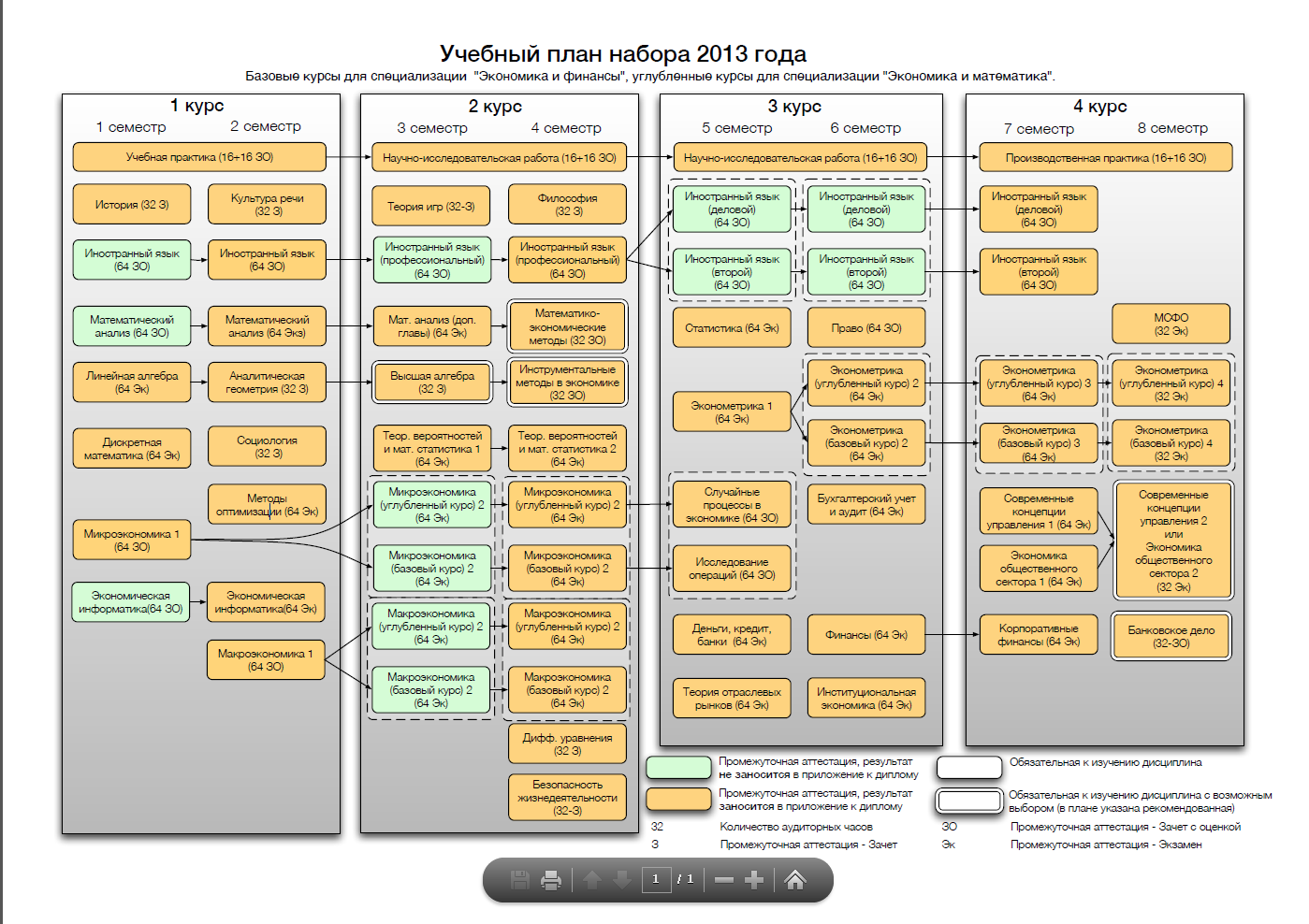 Приложение № 5Приложение № 6Наименование программы: ………..………..………..………..Направление подготовки: __. __.__ …………..Профиль(-и) подготовки:(если применимо)………………..………..………..Уровень образования (тип программы): ……….………..………..………..Нормативный срок освоения итрудоемкость ОП: _ года / ___зач. ед.Форма обучения: (очная / очно-заочная / заочная)……….………..………..………..Основа обучения:(бюджетная / платная)……….………..………..………..Стоимость программы (в год, рублей):___________ руб.Типы документов об образовании, выдаваемых выпускникам: ………., ……….п/нДисциплинаФИО преподавателяМесто работы (организация)ДолжностьУченая степень, ученое звание*Условия привлечения к трудовой деятельности в АкадемииУсловия привлечения к трудовой деятельности в АкадемииОбразование**Образование**Повышение квалификацииПовышение квалификацииСтажСтажп/нДисциплинаФИО преподавателяМесто работы (организация)ДолжностьУченая степень, ученое звание*Штатный/ совместитель/ почасовикДоля ставкиВуз, специальность / направление подготовки, квалификация / степеньСоответствие/несоответствие профилю преподаваемой дисциплины/модуляВид***годОбщийНаучно-педагогический****123…* - в соответствии со стандартом может быть указано членство в профессиональных и творческих союзах;* - в соответствии со стандартом может быть указано членство в профессиональных и творческих союзах;* - в соответствии со стандартом может быть указано членство в профессиональных и творческих союзах;* - в соответствии со стандартом может быть указано членство в профессиональных и творческих союзах;* - в соответствии со стандартом может быть указано членство в профессиональных и творческих союзах;* - в соответствии со стандартом может быть указано членство в профессиональных и творческих союзах;* - в соответствии со стандартом может быть указано членство в профессиональных и творческих союзах;* - в соответствии со стандартом может быть указано членство в профессиональных и творческих союзах;* - в соответствии со стандартом может быть указано членство в профессиональных и творческих союзах;* - в соответствии со стандартом может быть указано членство в профессиональных и творческих союзах;* - в соответствии со стандартом может быть указано членство в профессиональных и творческих союзах;* - в соответствии со стандартом может быть указано членство в профессиональных и творческих союзах;* - в соответствии со стандартом может быть указано членство в профессиональных и творческих союзах;* - в соответствии со стандартом может быть указано членство в профессиональных и творческих союзах;** - образование, необходимое для преподавания дисциплины (в т.ч. проф.переподготовка);  ** - образование, необходимое для преподавания дисциплины (в т.ч. проф.переподготовка);  ** - образование, необходимое для преподавания дисциплины (в т.ч. проф.переподготовка);  ** - образование, необходимое для преподавания дисциплины (в т.ч. проф.переподготовка);  ** - образование, необходимое для преподавания дисциплины (в т.ч. проф.переподготовка);  ** - образование, необходимое для преподавания дисциплины (в т.ч. проф.переподготовка);  ** - образование, необходимое для преподавания дисциплины (в т.ч. проф.переподготовка);  ** - образование, необходимое для преподавания дисциплины (в т.ч. проф.переподготовка);  ** - образование, необходимое для преподавания дисциплины (в т.ч. проф.переподготовка);  ** - образование, необходимое для преподавания дисциплины (в т.ч. проф.переподготовка);  ** - образование, необходимое для преподавания дисциплины (в т.ч. проф.переподготовка);  ** - образование, необходимое для преподавания дисциплины (в т.ч. проф.переподготовка);  ** - образование, необходимое для преподавания дисциплины (в т.ч. проф.переподготовка);  ** - образование, необходимое для преподавания дисциплины (в т.ч. проф.переподготовка);  *** -  программа повышения квалификации, профессиональная переподготовка (в т.ч. МВА и т.п.)*** -  программа повышения квалификации, профессиональная переподготовка (в т.ч. МВА и т.п.)*** -  программа повышения квалификации, профессиональная переподготовка (в т.ч. МВА и т.п.)*** -  программа повышения квалификации, профессиональная переподготовка (в т.ч. МВА и т.п.)*** -  программа повышения квалификации, профессиональная переподготовка (в т.ч. МВА и т.п.)*** -  программа повышения квалификации, профессиональная переподготовка (в т.ч. МВА и т.п.)*** -  программа повышения квалификации, профессиональная переподготовка (в т.ч. МВА и т.п.)*** -  программа повышения квалификации, профессиональная переподготовка (в т.ч. МВА и т.п.)*** -  программа повышения квалификации, профессиональная переподготовка (в т.ч. МВА и т.п.)*** -  программа повышения квалификации, профессиональная переподготовка (в т.ч. МВА и т.п.)*** -  программа повышения квалификации, профессиональная переподготовка (в т.ч. МВА и т.п.)*** -  программа повышения квалификации, профессиональная переподготовка (в т.ч. МВА и т.п.)*** -  программа повышения квалификации, профессиональная переподготовка (в т.ч. МВА и т.п.)*** -  программа повышения квалификации, профессиональная переподготовка (в т.ч. МВА и т.п.)**** - для ассистента, преподавателя - стаж работы в образовательной организации.**** - для ассистента, преподавателя - стаж работы в образовательной организации.**** - для ассистента, преподавателя - стаж работы в образовательной организации.**** - для ассистента, преподавателя - стаж работы в образовательной организации.**** - для ассистента, преподавателя - стаж работы в образовательной организации.**** - для ассистента, преподавателя - стаж работы в образовательной организации.**** - для ассистента, преподавателя - стаж работы в образовательной организации.**** - для ассистента, преподавателя - стаж работы в образовательной организации.**** - для ассистента, преподавателя - стаж работы в образовательной организации.**** - для ассистента, преподавателя - стаж работы в образовательной организации.**** - для ассистента, преподавателя - стаж работы в образовательной организации.**** - для ассистента, преподавателя - стаж работы в образовательной организации.**** - для ассистента, преподавателя - стаж работы в образовательной организации.**** - для ассистента, преподавателя - стаж работы в образовательной организации.п/нДИСЦИПЛИНАп/нПеречень тем/разделовАудиторная нагрузка (часов)Аудиторная нагрузка (часов)п/нПеречень тем/разделовАудиторная нагрузка (часов)Аудиторная нагрузка (часов)п/нПеречень тем/разделовЛекцииСем. /Лаб.1234567……п/нОсновная рекомендуемая литература и статьи (автор, название, для статей - выходные данные)*Тип источника (учебное пособие, статья, монография)Год издания12345678910* не более 10 источников* не более 10 источников* не более 10 источников* не более 10 источников